Yr 1 Speak Like a ‘Palaeontologist’-to inform and teach others.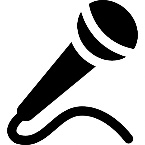 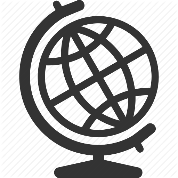 Oracy is the ability to express ourselves fluently and accurately through speech. We need to be able to explain tricky concepts, give our opinion, use specific vocabulary, and listen to and understand one another.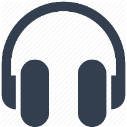 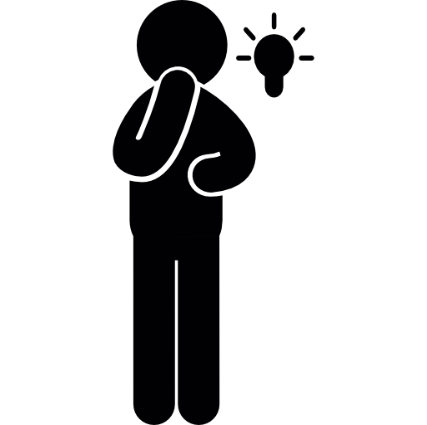 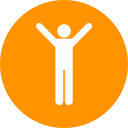 Voice and Body LanguageFluency and pace of speechClear pronunciationGesture and postureFacial expressionsEye contactVoice and Body LanguageFluency and pace of speechClear pronunciationGesture and postureFacial expressionsEye contact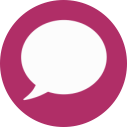 Vocabulary and LanguageSpeaking in sentencesUsing specific vocabulary e.g. lighter/heavier rather than bigger and smaller Start to answer what, where, when, how and why questionsUsing joining connectives for longer sentences To use sentence stems to link to other’s ideas in group discussion e.g. ‘I agree with… because..’ ‘linking to…Vocabulary and LanguageSpeaking in sentencesUsing specific vocabulary e.g. lighter/heavier rather than bigger and smaller Start to answer what, where, when, how and why questionsUsing joining connectives for longer sentences To use sentence stems to link to other’s ideas in group discussion e.g. ‘I agree with… because..’ ‘linking to…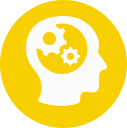 Thinking and UnderstandingAnswers that match what has been asked; relevant, appropriateRetell stories and experiencesTo ask simple questions.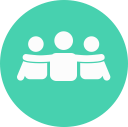 Teamwork and ConfidenceWaiting for a turnListening and responding appropriatelyUsing language to express needs and feelings (e.g. rather than snatching).Use Your Body	Use Your Body	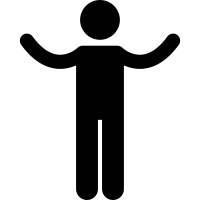 Use gestures to add emphasisMake eye contact with your audience 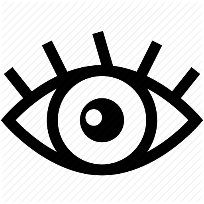 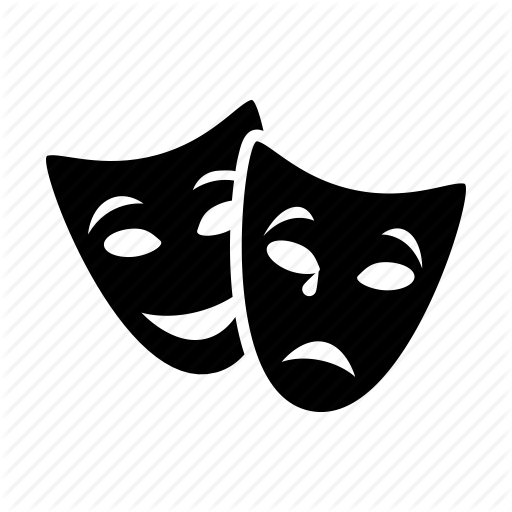 Use facial expressions to engage the audienceUse visual aids as a prompt, not a prop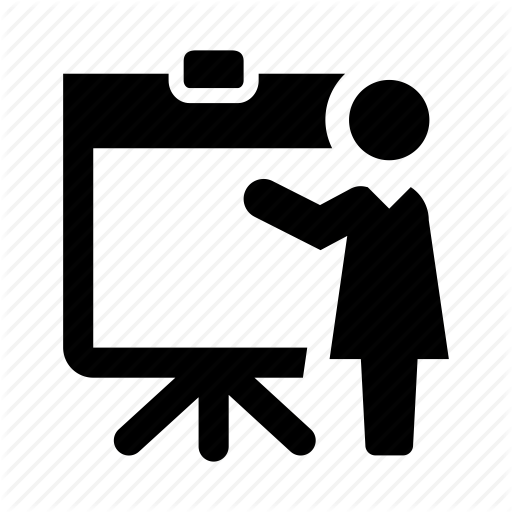 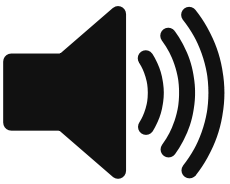 Project your voice so your message is heard clearly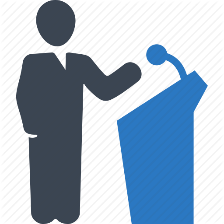 Ensure the audience can see you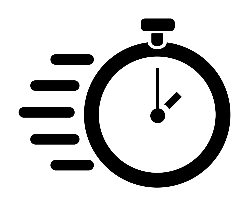 Speak slowly and use pauses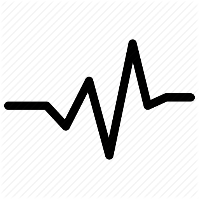 Vary the pitch and tone of your voiceRead your audience 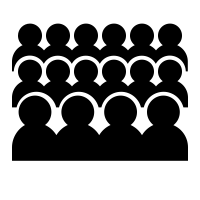 Sentence StemsFirst we…Next..After that…Did you know..I found out…A __________________ is someone who…We know about dinosaurs because..The most interesting thing I have learnt…I would like to find out….